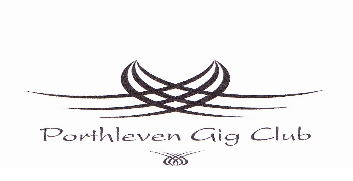 Health QuestionnaireName:……………………………………………………………………………………………Address:………………………………………………………………………………………….Tel and mobile nos……………………………………………………………………………..Email:……………………………………………………………………………………………..Please answer the following questions honestly. If you answered yes to one or more of the questions above, please speak with your GP and sign the declaration below before participating in these water sports activities.I confirm that I have answered YES to one or more of the above questions and have seen my GP who has affirmed that I am able to participate in such water sports activities.I confirm that it is my responsibility to ensure any medication I require when exercising is easily accessible and that I have identified this to the coxswain and/or the club first aiders.If anything changes, it is your responsibility to inform the club of this.Date………………………………….     Signature……………………………………………I certify that I am able to swim in the sea in excess of 50 metres  Yes/NoYesNoHave you ever rowed before, (please specify where)?Have you ever fainted or become dizzy whilst exercising?Have you ever had chest tightness, cough, wheezing which has made it difficult for you to perform sport?Has your GP ever said that you have a heart condition?Do you feel pain in your chest when you do physical activity?In the past month, have you had chest pain when you were not performing physical activity?Do you lose your balance because of dizziness or do you ever lose consciousness?Do you have a bone or joint problem that could be made worse by a change in your physical activity?Have you ever suffered from epilepsy?Have you routinely taken any medication in the last 2 years?Have you ever had rheumatic fever?Do you know of any other reason why you should not exercise?Any allergies, If “yes”, which?Any other condition you believe we should be aware of (please specify)?Are you required to carry medication when exercising (if so please specify)?The Disability Discrimination Act 1995 defines a disabled person as anyone with ‘a physical or mental impairment which has a substantial and long-term adverse effect on his or her ability to carry out normal day-to-day activities’.  Do you consider yourself to have a disability (if yes, please specify)?